Activity Guide 2024 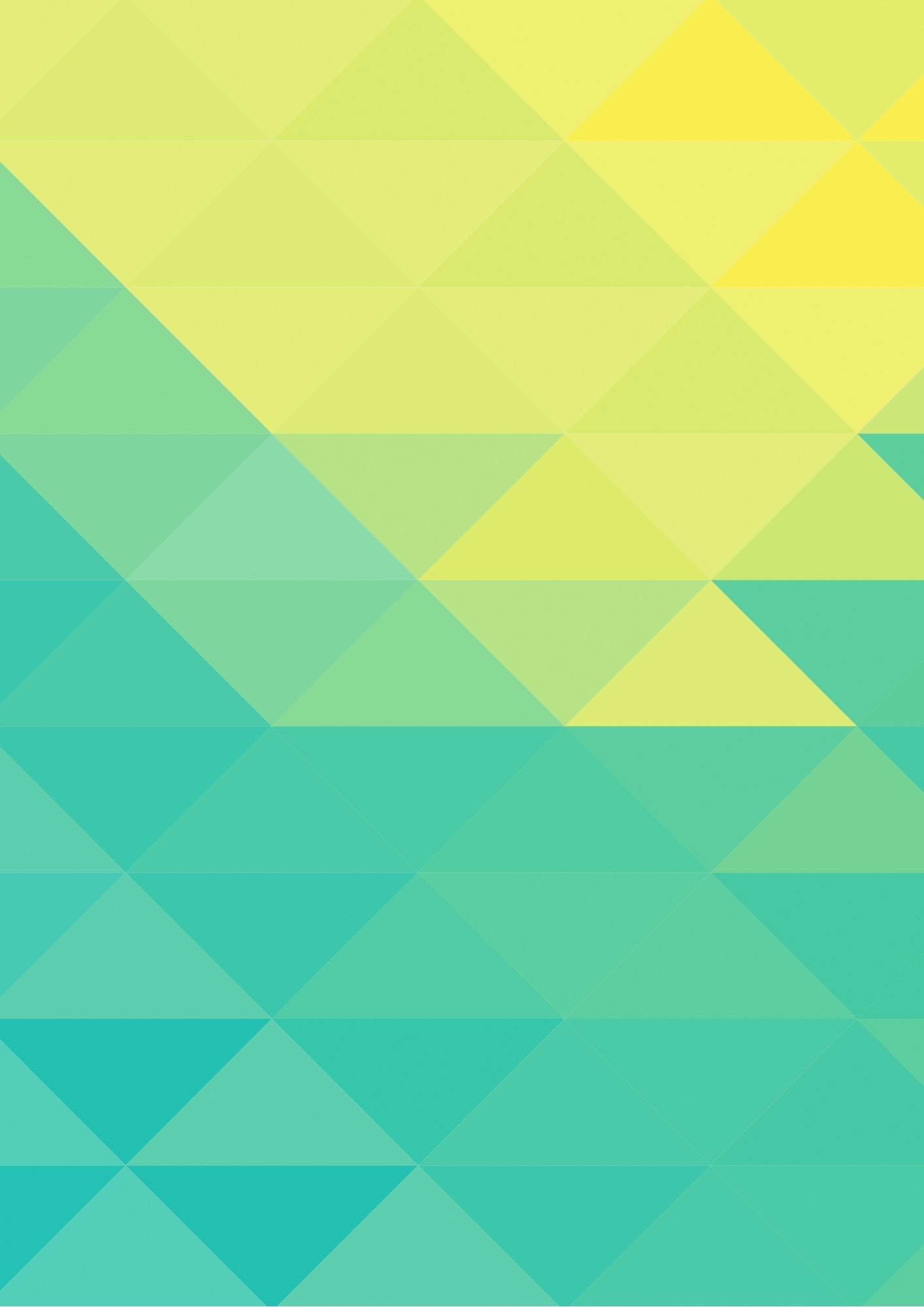 Great Western Park Community CentresDistrict Community Centre 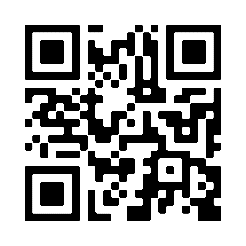 Arts and CraftsBaby and ToddlerHealth and FitnessMusic and LanguagesSouthern Community Centre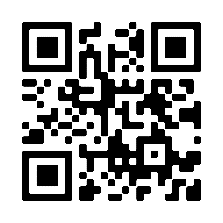 Baby and ToddlerCommunityHealth and FitnessYouth GroupsNorthern Community Centre 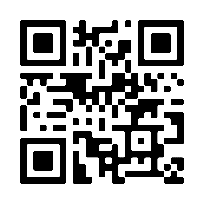 Arts and CraftsBaby and ToddlerCommunityHealth and FitnessYouth GroupsScan the QR codes to head to our websites where you can also download a copy of this guide.NameContact InformationOxfordshire Adult LearningAbingdon and Witney Collegewww.abingdon-witney.ac.ukoal.southandeast@abingdon-witney.ac.ukNameContact InformationBaby College Oxfordwww.babycollege.co.uk/oxfordkateh@babycollege.co.ukGuide Dogs My Time to PlayFor children aged 0-4 with a vision impairmentwww.guidedogs.org.ukinformation@guidedogs.org.ukHartbeepswww.bookmyclass.co.uk/hartbeeps?FID=178gemmabelle@hartbeeps.comMusic with Mummywww.musicwithmummy.co.ukkatie@musicwithmummy.me.ukNameContact InformationAchieve Oxfordshirewww.achieveoxfordshire.org.ukhello@achieveoxfordshire.org.ukAmy Hussey Yogawww.bookwhen.com/amyhusseyyogaamy@amyhusseyyoga.co.ukCan Do Martial Artswww.candomartialarts.co.ukFootprints Academy of Dancekerry@footprintsacademyofdance.comHealth Checks Oxfordshirewww.healthchecksoxfordshire.orginformation@healthchecksoxfordshire.co.ukLaura Vallis Yogawww.yogawithlv.cominfo@yogawithlv.comSam Pitt Yogawww.sam-yoga.co.uksam@sam-yoga.co.ukStep in Time School for Performing Artswww.stepintimedance.co.ukstepintimepa@gmail.comStop For Life – Smoking Cessationwww.stopforlifeoxon.org/our-services/stop-for-lifestopforlifeoxon@stopforlifeoxon.comWing Chun Kung Fuwww.oxford.wingchun.groupteam@wcioxford.co.ukYogabellies Oxfordshire - Pregnancy Yogawww.linktr.ee/yogabelliesoxfordshireGeorgiewardyogabellies@gmail.com	NameContact InformationDidcot Concert Orchestrawww.didcotconcertorchestra.org.ukDidcot Mandarinwww.didcotmandarin.co.ukdidcotmandarin@gmail.comOxfordshire Music Schoolwww.oxfordshiremusicschool.co.uk	oxfordshiremusicschool@gmail.comNameContact InformationPhyzKidz - Toddler Multi-Sports Classeswww.phyzkidz.comsbutler@phyzkidz.comDidcot Baby Mondaydidcotbabymonday@gmail.com GWP Baby and Toddler Groupgwpbat@gmail.comNameContact InformationGrace ChurchCommunity Café and Sunday servicegracedidcot@gmail.com www.gracedidcot.org.uk NameContact InformationAlpha Academy Dancealphaacademyoxford@hotmail.comOxfordshire Adult LearningAbingdon and Witney Collegewww.abingdon-witney.ac.ukoal.southandeast@abingdon-witney.ac.ukSupine Clinical Pilateswww.supineclinicalpilates.simplybook.itsupineclinicalpilates@gmail.comZumba Toningjayne.whittern@mail.comNameContact InformationScouts - 12th DidcotBeavers, Cubs, and Scoutswww.12thdidcotscouts.org.ukgsl@12thdidcotscouts.org.ukGirlguiding - 1st Didcot GWP Rainbows, Brownies, and Guideswww.girlguiding.org.ukgirlguidinggwp@hotmail.comRidgeway Church Youth Groupwill@ridgewaycommunity.churchNameContact InformationOxfordshire Modern Quilt Guildwww.themodernquiltguild.comoxfordshiremqg@gmail.comNameContact InformationSerious4Sportwww.serious4sport.co.ukJames@Serious4Sport.co.ukNameContact InformationAmbassadors of ChristVictorious Christ Ambassadors can be found on FacebookGWP Church Community Cafémarkbodeker@gwpchurch.org.ukNameContact InformationBetty Bloom Dancewww.bettybloomdance.co.ukkally@bettybloomdance.co.ukLaura Powley School of Dancewww.laurapowleyschoolofdance.comlaurapowley92@hotmail.comOSTMA - Beginner karatewww.ostma.co.ukSupine Clinical Pilateswww.supineclinicalpilates.simplybook.itsupineclinicalpilates@gmail.comNameContact Information3rd Didcot Boys BrigadeValeAndSouthBB@gmail.com